ПРАВИЛНИК О БЕЗБЕДНОСТИ И ПОНАШАЊУ НА РУКОМЕТНИМ ТАКМИЧЕЊИМА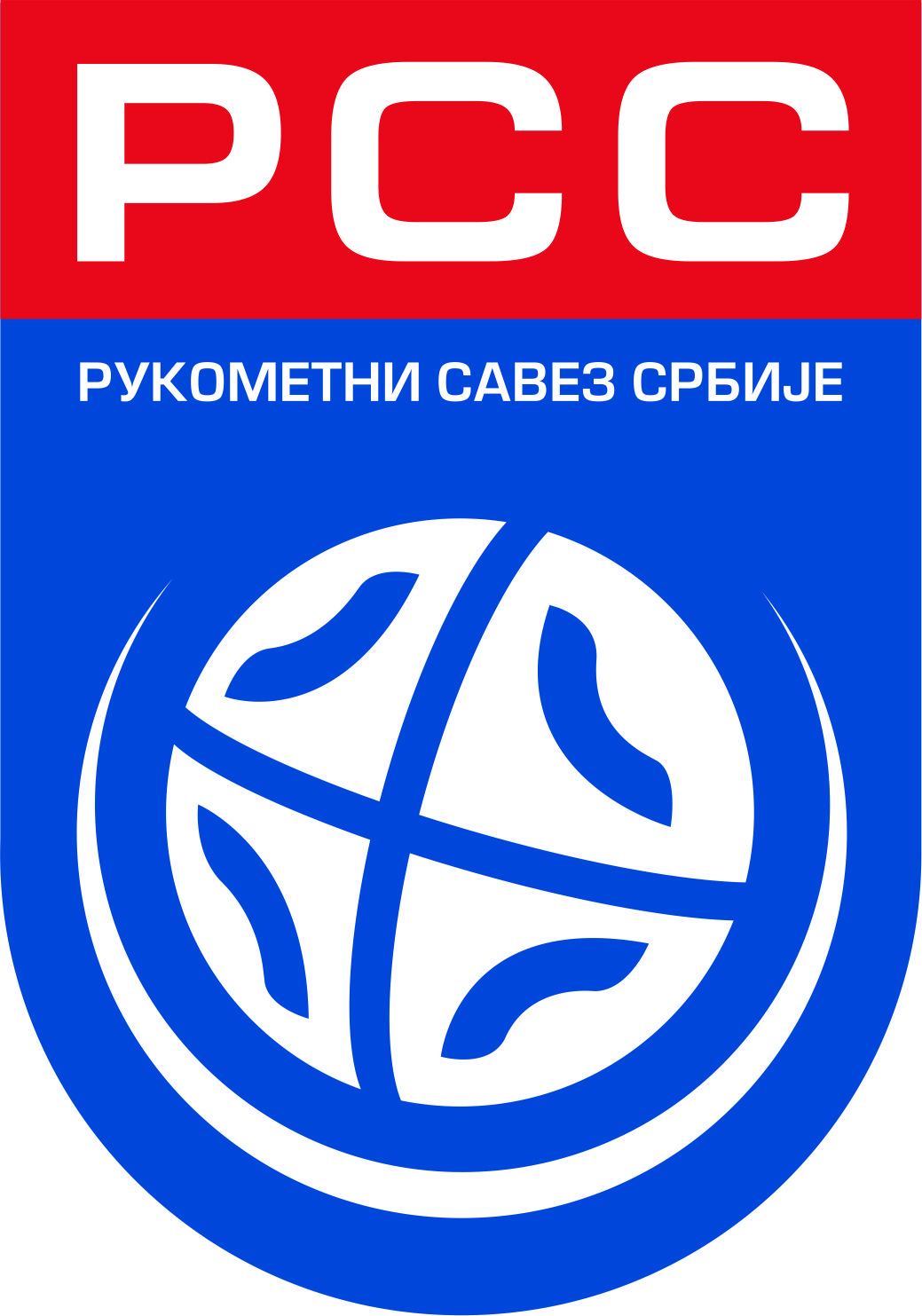 Београд 2022.На основу члана 54.став 1. тачка 3. Статута рукометног савеза Србије, Управни одбор Рукометног савеза Србије, на седници одржаној 2022. године, донео јеПРАВИЛНИКобезбедности и понашању на рукометним такмичењимаОПШТЕ ОДРЕДБЕ Члан 1.	Овим Правилником утврђују се садржај и облици безбедности свих субјеката који учествују у организовању и спровођењу свих рукометних такмичењана на нивоу Републике Србије на начин којим се гарантује потпуна безбедност и сигурност учесника. Рукометна такмичења, у смислу овог Правилника, јесу рукометне утакмице, рукометни турнири и рукометне манифестације.Правилник предвиђа организационе мере које имају за циљ да осигурају безбедност и сигурност на спортском објекту и око њега, пре, током и после сваке утакмице у одређеном такмичењу. Члан 2.На организацију рукометних такмичења примењују се прописи о јавном окупљању грађана, прописи о спорту, приватном обезбеђењу и спречавању насиља и недоличног понашања на спортским приредбама.Члан 3Организатор рукометног такмичења, у сарадњи са надлежним државним органима, дужан је да осигура несметано, безбедно и мирно одржавање рукометног такмичења.Организатор рукометног такмичења је дужан да предузме све мере које омогућавају предупређење ризика настанка повреда учесника, гледалаца и трећих лица, као и мере којима се на повећане ризике утиче.Члан 4	На спортским објектима где се одржавају рукометна такмичења обавезно се истичу заставе Републике Србије и Рукометног савеза Србије.На међународним рукометним такмичењима државних репрезентација, поред државних застава, организатор је дужан да истакне и заставе у складу са прописима Европске рукометне федерације и Светске рукометне федерације.Гледаоци на рукометна такмичења могу уносити клупске спортске заставице, заставе Србије и државе чија је репрезентација други учесник, без дрвених, пластичних и металних дршки-носача.Члан 5У спортске објекте, где се одржавају рукометна такмичења, гледаоци могу уносити само обележја којима се не вређају национална, расна, верска или било која друга осећања, односно којима се не изазива мржња, раздор и нетрпељивост гледалаца - публике. На спортском објекту и у непосредној близини забрањене су све политичке манифестације. Строго се забрањује промоција или оглашавање, на било који начин, било каквих политичких порука и све друге политичке активности непосредно пре, за време и после рукометног такмичења. Члан 6Организатор рукометног такмичења који намерно или грубом непажњом пропусти да на приредби повећаног ризика предузме мере безбедности утврђене овим Правилником, законским одредбама и другим актима Рукометног савеза Србије, солидарно је одговоран за штету коју на рукометном такмичењу претрпи неко лице услед насиља и недоличног понашања гледалаца.II - МЕРЕ ЗА СПРЕЧАВАЊЕ НАСИЉА И НЕДОЛИЧНОГ ПОНАШАЊА НА РУКОМЕТНИМ ТАКМИЧЕЊИМАЧлан 7.Безбедност у рукометној организацији остварује се кроз доследну примену Закона о спречавању насиља и недоличног понашања на спортским приредбама, одредаба прописа о приватном обезбеђењу и јавном окупљању као и других прописа који регулишу ову област а посебно кроз: јединствено поступање у примени безбедносних мера и активности на подручју за које је месно и стварно надлежан Рукометни савез Србије, у свим степенима такмичења и у складу са одговарајућим прописима, сарадњу рукометне организације са свим субјектима система безбедности, а нарочито са Министарством унутрашњих послова (у даљем тексту: МУП) инспекцијским и другим органима и организацијама које су задужене за остваривање безбедносних задатака,организовано предузимање превентивних мера и активности којима се ефикасно спречава насиље и недолично понашање,доследну примену закона и других прописа којима се уређују безбедносна питања, а нарочито прописа рукометне организације којима се конкретније утврђују обавезе и начин организовања рукометних такмичења, на начин којим се гарантује безбедност свим учесницима такмичења и гледаоцима који на њима присуствују. Члан 8.	Са циљем превентивног деловања и смањења ризика избијања насиља и недоличног понашања гледалаца, организатори рукометних такмичења су дужни да:подстичу организовање и спортско понашање својих навијача, остварују сарадњу са клубовима својих навијача и иницирају одређивање редара из њихових редова, ради пружања помоћи организаторима рукометних такмичења у одржавању реда,информишу своје навијаче (састанци са навијачима, издавање билтена и др.),координирају активности са клубовима својих навијача приликом одласка на рукометна такмичења на којима су ти клубови и њихови навијачи гостујући, предузимају друге мере и радње у складу са законом, прописима донетим на основу закона и прописима Рукометног савеза Србије.Члан 9.Под насиљем и недоличним понашањем на рукометним такмичењима, у смислу овог Правилника, сматра се нарочито: физички напад на учеснике рукометне утакмице, односно физички обрачун између учесника на рукометној утакмици,бацање предмета на терен или у гледалиште, који могу да угрозе живот, физички интегритет и имовину,покушај уношења или уношење у спортски објекат или истицање у спортском објекту обележја којима се вређају национална, расна, верска или друга осећања или на други начин изазива мржња или нетрпељивост која може да доведе до физичких сукоба.оштећење спортског објекта, опреме, уређаја и инсталација на спортском објекту на коме се организује рукометна утакмица, изазивање нереда приликом доласка, односно одласка са спортског објекта или на спортском објекту, ремећење тока рукометне утакмице или угрожавање безбедности учесника утакмице или трећих лица, неовлашћени улазак на терен, односно у службене просторије и службене пролазе спортског објекта или у део гледалишта спортског објекта који је намењен противничким навијачимауношење у спортски објекат и употреба алкохола или других опојних средстава, уношење у спортски објекат, односно коришћење пиротехничких средстава и других предмета и средстава којима може да се угрози безбедност учесника рукометне утакмице или омета њен ток,поседовање у доласку или одласку са спортске приредбе пиротехничких средстава, као и предмета којима се може угрозити безбедност, паљење навијачких реквизита, маскирање лица ради прикривања идентитета у случају вршења било ког облика насиља, коришћењем одевних или других предмета.Члан 10Организатор рукометног такмичења, у случају када околности указују на постојање ризика, да може доћи до насиља или недоличног понашања гледалаца, односно до тежих случајева угрожавања безбедности људи и имовине (рукометна такмичења повећаног ризика), дужан је да предузме потребне безбедносне мере, а нарочито:без одлагања обавести о постојању ризика Комесара за безбедност Рукометног савеза Србије и учеснике рукометног такмичења,у сарадњи са Комесаром за безбедност Рукометног савеза Србије, одреди квалификовано лице задужено са руковођење мерама безбедности и за сарадњу са надлежним државним органима,3)	без одлагања, обавести (у пријави одржавања рукометног такмичења) надлежну организациону јединицу Министарства унутрашњих послова о постојању околности које указују да може доћи до насиља или недоличног понашања гледалаца,ефикасно одвоји групе противничких навијача одређивањем посебних трибина или дела трибине.обезбеди одвајање група противничких навијача строгим контролисањем продаје улазница и дистрибуције у складу за Законом о спречавању насиља и недоличног понашања на спортским приредбама.оствари сарадњу са рукометним клубовима који учествују на рукометном такмичењу у погледу продаје улазница за њихове навијаче,предузме посебне мере предострожности непосредно пред одржавање рукометног такмичења,забрани приступ спортском објекту на којем се одржава рукометно такмичење, лицима која су под утицајем алкохола или друигх опојних средстава, или се из њиховог понашања може закључити да су склони насилном или недоличном понашању,не дозволи приступ спортском објекту на којем се одиграва рукометно такмичење или са истог удаљи лице која одбије да га прегледа редар или овлашћено службено лице Министарства унутрашњих послова,опреми спортски објекат на којем се одржава рукометно такмичење ефикасним системом јавног разгласа и обезбеди његово коришћење,онемогући уношење алкохолних пића у спортски објекат на којем се одржава рукометно такмичење, продају и дистрибуцију алкохолних пића на спортском објекту и обезбеди да сва расположива пића буду у безбедној амбалажи,обезбеди контролу да гледаоци у спортски објекат не унесу предмете који се могу употребити у насилним поступцима (оружје, оруђе, пиротехничка средства, и друга средства погодна за напад или самоповређивање),одржи састанак са представницима клубова навијача у циљу међусобне размене информација и обезбеди да клубови навијача именују представнике/редаре из својих редова, ради пружања помоћи у одржавању реда на рукометном такмичењу и обавештавања гледалаца,одржи састанак са службеним лицем које одреди Министарство унутрашњих послова ради координације мера за контролу масе, размене информација и планирања активности, и поступи по налозима тог лица који се односе на обезбеђење јавног реда и мира на рукометном такмичењу,донесе план превентивног деловања и поступања у случају насилних или недоличних радњи,обезбеди да се рукометно такмичење одржи у спортском објекту који има:-одговарајуће ограде за спречавање уласка гледалаца на игралиште - простор за игру,-одговарајуће ограде за раздвајање противничких група навијача као и седишта већег нивоа отпорности на дејство физичке силе.-простор за овлашћено лице Министарства унутрашњих послова које руководи снагама безбедности у спортском објекту, са кога има адекватан преглед дешавања,-адекватну опрему за праћење и документовање понашања гледалаца,-просторију за пружање хитне медицинске помоћи,-друге архитектурне и физичке карактеристике које осигуравају безбедност гледалаца, онемогућавају лако избијање нереда међу гледаоцима, обезбеђују ефикасно контролисање масе и омогућавају деловање снага безбедности и полиције,-одговарајуће мушке и женске мокре чворове,-одговарајући број јасно и видљиво обележених улаза према сваком сектору гледалишта спортског објекта,-простор за безбедан смештај превозних средстава гостујућих екипа и гледалаца,-простор за куповину безалкохолних пића, осигура да игралиште - простор за игру, гледалиште и прилази спортском објекту буду осветљени на одговарајући начин уколико се рукометно такмичење одиграва по мраку, као и да је обезбеђено непрекидно напајање у случају изненадног нестанка струје, осигура пружање хитне медицинске помоћи за време трајања рукометног такмичења, успостави сарадњу са најближом здравственом установом, ради евентуалног ефикасног пријема повређених, обезбеди одговарајуће службе (редарску, медицинску, спасилачку, ватрогасну), које треба да буду опремљене, обучене и јасно означене, у складу са законским одредбама, општим спортским правилима, и актима Рукометног савеза Србије,Члан 11Процену постојања ризика из претходног члана утврђује Комесар за безбедност Рукометног савеза Србије. Комесар за безбедност одређује степен ризичности на предлог првостепеног органа (организатора такмичења) или самоиницијативно ако утврди да за тим постоји потреба, односно на предлог Министарства унутрашњих послова.Члан 12.Рукометна такмичења, по степену ризичности, могу бити повећаног ризика и нормалног ризика.III СПРОВОЂЕЊЕ БЕЗБЕДНОСНИХ МЕРАЧлан 13.Када Комесар за безбедност Рукометног савеза Србије утврди да је рукометно такмичење повећаног ризика, организатор рукометног такмичења је дужан да поред свих предузетих мера из члана 10. овог Правилника, а на основу безбедносне процене, ангажује правно лице које је регистровано за вршење послова физичко-техничког обезбеђења, које ће се старати о реду у спортском објекту.За рукометна такмичења нормалног ризика, организатор рукометног такмичења је дужан да предузме све мере предвиђене овим Правилником и да на основу безбедносне процене ангажује адекватну редарску службу.Члан 14.Организатор рукометног такмичења сноси све трошкове предузимања мера за спречавање насиља и недоличног понашања гледалаца.Члан 15.Комесар за безбедност Рукометног савеза Србије, у случају одржавања рукометног такмичења повећаног ризика, овлашћен је да поднесе захтев надлежној организационој јединици Министарсва унутрашњих послова, за предузимање свих потребних мера за спречавање насиља и недоличног понашања гледалаца, а нарочито за:налагање групама гостујућих навијача кретање одређеним правцем приликом доласка у спортски објекат као и приликом одласка.налагање организатору рукометног такмичења да отклони уочене недостатке на спортском објекту или пропусте у организацији, посебно ако се ради о недостатцима уоченим у току спортске приредбе а који могу угрозити безбедност учесникаспречи улазак односно удаљи лице из чијег се понашања може закључити да је склоно насиљу и недоличном понашању.Члан 16.Свака гостујућа рукометна екипа која одлази на рукометно такмичење повећаног ризика обавезна је да:најкасније 3 (три) дана пре поласка на пут обавести организатора рукометног такмичења о свим елементима битним за пријем клуба и његових навијача (дан поласка, врста и број превозних средстава, број лица која долазе, место и објекат смештаја, имена вођа навијача и др.),оствари сарадњу са клубом својих навијача, учествује у организацији њиховог одласка на пут; утврди ко су вође навијача и колики ће оквирни број њих отићи на пут,обезбеди дистрибуцију карата за своје навијаче, које је добио од организатора рукометног такмичења у складу са Законом,да предузме друге потребне мере да клуб и његови навијачи не буду узрок насиља и недоличног понашања на рукометном такмичењу.Члан 17.Са циљем превентивног деловања и смањења ризика избијања насиља и недоличног понашања гледалаца, рукометни клубови су обавезни да:подстичу организовање и добро понашање клубова својих навијача,остварују сарадњу са клубовима својих навијача и иницирају именовање редара из њихових редова, ради пружања помоћи организаторима рукометних такмичења у одржавању реда,остварују одговарајуће информисање својих навијача,координирају активности са клубовима својих навијача приликом одласка на рукометна такмичења.Члан 18.Гледаоци и други учесници рукометног такмичења дужни су да при доласку на рукометно такмичење, за време трајања рукометног такмичења и при одласку са рукометног такмичења поступају у складу са законским одредбама, општим спортским правилима, другим прописима, упутствима, налозима и упозорењима службеног особља (редарске службе), организатора рукометног такмичења и надлежних државних органа.Лица из става 1, овог члана не смеју:да оштећују спортски објекат у којем се одржава рукометно такмичење, његову опрему, уређаје, инсталације и други инвентар,при доласку на спортски објекат изазивају нереде или на спортском објекту ремете ток рукометног такмичења и угрожавају безбедност других учесника, посебно бацањем било каквог предмета на игралиште - простор за игру,недоличним или агресивним поступцима изазивају или подстичу радње које могу да угрозе безбедност лица и имовине учесника рукометног такмичења и трећих лица,за време одигравања рукометног такмичења, као и пре и после одржавања рукометног такмичења, у време одређено пропозицијама одговарајућег рукометног такмичења и другим актима Рукометног савеза Србије, улазе у игралиште - простор за игру, службене просторије и службене пролазе спортског објекта на коме се одиграва рукометно такмичење,за време одигравања рукометног такмичења уносе на спортски објекат и употребљавају алкохол и опојна средства,доносе на рукометно такмичење и на њему употребљавају оружје, пиротехничка и друга средства којима може бити угрожена сигурност учесника,улазе у део гледалишта намењен противничким навијачима.Члан 19.Спортски објекат са гледалиштем који је намењен за одржавање рукометног такмичења мора бити изграђен тако да у потпуности испуњава све одредбе аката Рукометног савеза Србије и одговарајућег рукометног такмичења.Члан 20.Организатор рукометног такмичења повећаног ризика обавезан је да закључи уговор о осигурању учесника рукометног такмичења од последица несрећних случајева за време одигравања рукометног такмичења у складу са Законом и другим прописима.IV - ДУЖНОСТИ КЛУБА - ДОМАЋИНА И ДРУГИХ СУБЈЕКАТА ЗА БЕЗБЕДНО ОДИГРАВАЊЕ РУКОМЕТНЕ УТАКМИЦЕЧлан 21.Рукометни савези, клубови и други субјекти у остваривању безбедности, предузимају посебне мере физичко-техничког обезбеђења објеката и друге имовине, спречавања и откривања свих угрожавајућих појава и понашања која могу угрозити безбедност људи и имовине и предузимају друге мере и активности којима се обезбеђује вршење послова који су предмет овог Правилника. За спровођење мера из става 1. овог члана, могу се користити услуге правних лица која су регистрована за обављање послова физичко-техничког обезбеђења.Члан 22.Клуб - домаћин као организатор такмичења укључиће у организацију система безбедности и представнике гостујућег клуба и његових навијача, као и друге субјекте, када оцени да је то неопходно или то захтева Комесар за безбедност, а посебно када се ради о утакмици повећаног ризика.Клуб домаћин односно организатор спортског тамичења дужан је да предузме све мере предвиђене у члану 10. овог правилника као и следеће мере:да свака јавна утакмица, најкасније пет дана пре дана одржавања, мора бити пријављена Савезу и надлежној организационој јединици Министарства унутрашњих послова. Уз пријаву се прилаже и План превентивних мера. Код такмичења повећаног ризика, уз пријаву за одржавање спортске приредбе надлежном Савезу и МУП-у, доставиће се и један примерак плана обезбеђења.да организује одговарајућу редарску службу или да ангажује правно лице или предузетника ради обављања послова физичко -  техничког обезбеђења. приликом одржавања међународних рукометних такмичења и рукометних такмичења повећаног ризика, организатор је дужан да за обављање послова редарске службе ангажује правно лице или предузетника за вршење послова физичко-техничког обезбеђења. организатори утакмице, морају предузети све што је неопходно да би обезбедили ред и безбедност унутар и око спортског игралишта, за време трајања спортког такмичења.да у организацију такмичења укључи све субјекте безбедности, а нарочито: надлежне организацоне јединице Министарства унутрашњих послова Репубилке Србије,одговарајуће службе медицинске помоћи, а по потреби иодговарајућу ватрогасну службу, неопходне техничке службе, комуналне и друге службе, маркетинг службу, вође или представнике навијача домаћег клуба да обезбеди ефикасну безбедносну инспекцију спортског објекта – тражење неовлашћених особа или забрањених предмета/супстанци, пре него што се на спортски објекат пусте гледаоци, да обезбеди да спортски објекат има ефикасан систем јавног оглашавања (довољне јачине да надјача буку навијача), преко кога ће се давати информације строго неутралног карактера, а који се не сме користити за објаву политичких порука, подршку домаћој екипи или било какву дискриминацију против гостујуће екипе, да се путем јавног разгласа гледаоци-навијачи подсете о значају придражавања правила спортског навијања и забрани уношења и употребе опасних предмета и супстанци, као и о последицама, које за играче и екипу за коју навијају, могу настати због кршења ових обавеза,да води евиденцију о продатим улазницама која садржи име и презиме, ЈМБГ или број путне исправе лица којима се улазнице продају и да је достави територијално надлежној организационој јединици МУП-а РС одмах, а најкасније до завршетка спортске приредбе након чега је брише. Евиденцију о идентитету лица која поседују годишње и друге повлашћене улазнице достављају пре почетка такмичења и у случају наступања променаЧлан 23.Комесар за безбедност клуба - домаћина дужан је да у сарадњи са осталим субјектима безбедности из члана 22. овог Правилника, који непосредно учествују у организацији утакмице, израде детаљан план превентивног деловања клуба - домаћина, с тим, да други учесници израде своје посебне планове превентивног деловања у складу са својим задацима. Комесар за безбедност клуба обавезан је да познате податке свих безбедносно интересантних особа - навијача, достави надлежној организационој јединици МУП-а, као и организатору утакмице.Члан 24.	План превентивног деловања клуба - домаћина поред осталог, обавезно садржи: начин сарадње и координације са инспекцијским службама и другим учесницима у организацији утакмице, а посебно начин одржавања везе са МУП пре, за време и после такмичења, организацију и опремљеност редарске службе, ватрогасне службе и службе хитне помоћи, њихове задатке, као и начин њиховог поступања у случају ремећења јавног реда и мира и других ексцесних понашања од стране гледалаца, сталну комуникацију са гледаоцима и службеним лицима ради давања потребних обавештења и упозорења, превентивни преглед спортског објекта, просторија, гледалаца, редара, техничког особља, а по потреби и других (играча, чланова стручног штаба итд.) како би се спречило уношење оружја, опасног оруђа, пиротехничких и других опасних средстава и материја, технички преглед инсталација на спортском објекту, њихову исправност и обезбеђење како би се онемогућио приступ неовлашћеним лицима, обезбеђење потребних техничких средстава и ограда како би се спречио улазак гледалаца на терен или спречио контакт између гледалаца домаће и гостујуће екипе, безбедносне процедуре пражњења спортског објекта или дела спортског објекта уколико то буде захтевала безбедносна ситуација и конкретно поступање са навијачима који су удаљени са спортског објекта за време утакмице, смештај навијача гостујућег клуба (контрола продаје улазница како би се избегло да утакмице заједно посматрају навијачи оба клуба, уколико постоје информације да би то могло изазвати угрожавање јавног реда и мира, постављање ограда и других средстава између навијача два клуба, итд.), план поступања клуба - домаћина као организатора утакмице у вези са посебним захтевима,  поступак са привремено одузетим предметима (обезбеђење просторије за смештај одузетих предмета, лице које ће их чувати и сл.),  дужности вођа или представника навијача једне и друге екипе,  мере и активности које су предвиђене прописима Међународне рукометне федерације, Европске рукометне федерације и Рукометног савеза Србије, односно, других субјеката који се ванредно могу појавити,  сви субјекти безбедности из чл. 22. овог Правилника, предвиђени за обезбеђење утакмице, морају бити на местима која су им одређена плановима обезбеђења пре него што стадион буде отворен,  контролу присуства у ограђени део стадиона само службених лица и њихов прописани размештај,  смештај гостујуће екипе и службених лица у хотелима, њихов безбедан боравак, безбедан долазак и одлазак са стадиона,  предвиди друге мере сагласно закону и прописима Рукометног савеза Србије. Комесар за безбедност клуба - домаћина, као организатора утакмице, дужан је да са предвиђеним мерама и активностима упозна службена лица (судије, делегата и друга за то овлашћена лица). Члан 25.	Сваки гостујући клуб, пре поласка на одигравање утакмице, обавезан је да:најкасније 5 дана пре поласка на пут да обавести клуб домаћина - организатора такмичења о дану и времену доласка, превозним средствима, броју чланова гостујуће екипе који долазе као и о објекту у којем ће бити смештени у месту одигравања утакмице или ван њега, преко клубова навијача, уколико навијачи иду са клубом, организује одлазак на утакмицу. О гостовању својих навијача, њиховом броју, времену доласка, превозним средствима и подацима одговорних вођа навијача, обавести месно надлежну организациону јединицу МУП-а као и клуб домаћина,на тражење Комесара за безбедност клуба - домаћина обавезно укључи у превентивни план мера свог комесара за безбедност и вођу навијача, своје навијаче обавезно упозна који се реквизити и средства не могу уносити на стадион и која се средства не могу употребљавати (оружје, оруђа, тврди предмети, пиротехничка средства и други предмети погодни за напад и самоповређивање) као и то, да за њихово понашање одговорност сноси гостујући клуб. Члан 26.Продаја улазница врши се у спортском објекту где се утакмица одржава, у складу са законом и другим прописима из те области.Цене улазница за навијаче гостујуће екипе не смеју прећи износ плаћен за улазнице исте категорије које се продају навијачима домаће екипе. На улазницама за утакмице највишег ранга домаћег клубског такмичења, међународне репрезентативне и клупске утакмице као  за све утакмице које имају повећан ризик, морају да се налазе све информације које њиховим власницима могу бити од помоћи (назив такмичења, називи екипа, име спортског објекта, датум одигравања и почетак утакмице, јасно обавештење о локацији седишта - сектор, ред, број седишта).На полеђини улазница, уз план спортског објекта са правцима за евакуацију, ознакама сектора и прилаза, дају се најважнија обавештења о правилима на стадиону (забрана коришћења алкохолних пића, опасних предмета, процедура прегледа гледалаца и сл.). V - ПОСТУПАК У СЛУЧАЈУ НАРУШАВАЊА ЈАВНОГ РЕДА И МИРА НА РУКОМЕТНИМ ТАКМИЧЕЊИМАЧлан 27.	У случају нарушавања јавног реда и мира или других ексцеса на утакмици, који се не могу спречити или отклонити предвиђеним мерама и активностима, делегат утакмице дужан је да самоиницијативно или на предлог Комесара за безбедност клуба или судије захтева да се гледаоци упозоре путем разгласа да не врше било какве радње и поступке који угрожавају безбедност, односно нормалан ток одигравања утакмице. Уколико и поред упозорења гледаоци и даље наставе да угрожавају безбедност, односно нормалан ток одигравања утакмице, судија ће од делегата захтевати да се поново упозоре гледаоци или ће у тежим случајевима привремено прекинути утакмицу, а од делегата и Комесара за безбедност домаћег клуба затражити пражњење дела гледалишта или целог простора за смештај гледалаца, тако да се утакмица настави без присуства публике. Службена лица у случају нарушавања јавног реда и мира настојаће да се утакмица одигра, уколико је то могуће до краја, а органи безбедности и организатор утакмице дужни су да им пруже сву неопходну помоћ. Члан 28. У смислу овог Правилника тежим случајевима угрожавања безбедности људи и имовине, сматрају се: продор гледалаца у терен и физички напад на играче или службена лица, масовна туча играча два тима, масовна туча између навијача клубова који играју утакмицу, нереди које карактерише безобзирно бацање у терен за игру пиротехничких и других средстава чије је уношење у спортски објекат забрањено, а посебно бацање средстава којима се могу угрозити животи гледалаца и имовина (експлозивна и друга средства подобна за наношење повреда), масовно и континуирано изазивање националне, расне и верске мржње која може довести до физичких сукоба на утакмици или последица ширих размераVI КОМИСИЈА ЗА БЕЗБЕДНОСТ Члан 29.Комисија за безбедност РСС је стално радно и саветодавно тело Управног одбора Рукометног савеза Србије које обавља следеће послове и задатке: утврђује јединствен начин примене и доследног спровођења прописа Међународне рукометне федерације, Европске рукометне федерације и Рукометног савеза Србије, као и одговарајућих закона поводом стварања услова за мирно и безбедно одвијање рукометних такмичења на подручју Рукометног савеза Србије, без обзира о ком степену такмичења се ради, утврђује превентивне мере којима се спречава појава насиља и недоличног понашања на рукометним утакмицама од стране гледалаца, и даје предлоге мера дисциплинској комисији против службених лица, уколико нису предузели све неопходне радње да до инцидената не дође, даје смернице и пружа сву стручну помоћ у области безбедности и сигурности свим рукометним савезима у спровођењу утврђених мера којима се стварају услови за мирно и безбедно одвијање рукометних такмичења на подручју РСС,кроз сталну сарадњу са рукометним клубовима свих степена такмичења, савезима, асоцијацијама клубова, надлежним државним органима, ради на организацији и унапређењу система безбедности на рукометним такмичењима унутар саме рукометне организације, организује саветовање за Комесаре за безбедност савеза и клубова на целој територији Рукометног савеза Србије по утврђеном програму, а обавезно пре почетка такмичарске године, на крају сваке такмичарске године, а по потреби и чешће подноси извештај о стању безбедности на рукометним утакмицама на целој територији РСС са предлогом мера, координира рад Комесара за безбедност рукометних савеза и рукометних клубова највишег ранга а по потреби укључује се и у рад комесара у тамичењима нижег ранга.Председник Комисије за безбедност има функцију Комесара за безбедност Рукометног савеза Србије. Председника, као и остале чланове Комисије за безбедност бира и разрешава Управни одбор Рукометног савеза Србије.Члан 30.За реализацију задатака и послова безбедности и сигурности именује се Комесар за безбедност Рукометног савеза Србије који се у сарадњи са Комисијом за безбедност стара о реализацији задатака и послова безбедности и сигурности наведених у овом Правилнику, одговарајућих закона и других прописа Рукометног савеза Србије. Комесар за безбедност РСС посебно: остварује међународну стручну сарадњу на питањима која су везана за спречавање насиља и недоличног понашања гледалаца,остварује сарадњу и консултације са заинтересованим владиним и невладиним организацијама у области спорта на питањима која су везана за спречавање насиља и недоличног понашања гледалаца, а посебно са надлежним државним органима,популарише спортске идеале, заступањем идеје „фер плеја“, посебно међу младима, кроз образовне и друге кампање, са циљем већег узајамног поштовања и гледалаца и рукометаша,предлаже Управном одбору Рукометног савеза Србије одговарајуће мере за информисање јавности о активностима које се предузимају у циљу спречавања насиља и недоличног понашања гледалаца,даје препоруке и савете за предузимање мера од стране органа и организација у области рукометног спорта у циљу спречавања насиља и недоличног понашања гледалаца и унапређења безбедности на рукометним такмичењима и спортским објектима на којима се рукометна такмичења одигравају,организује семинаре и саветовања са органима и организацијама у области рукометног спорта по питањима везаним за спречавање насиља и недоличног понашања гледалаца,прати и прикупља информације у вези са законским и другим мерама које се у свету предузимају у борби против насиља и недоличног понашања гледалаца,прати и прикупља информације о мерама које државни органи и организације у области спорта у Републици Србији предузимају у борби против насиља и недоличног понашања гледалаца,сарађује са организацијама у области спорта у организовању оспособљавања и усавршавања лица задужених за безбедност и надзор на другим спортским такмичењима,сарађује са рукометним клубовима посебно угроженим насиљем и недоличним понашањем гледалаца у организовању инструктивних саветовања за председнике клубова и спортске менаџере.утврђује превентивни план обезбеђења међународних утакмица и свих утакмица селекција репрезентације Србије у земљи и иностранству и доставља га уз пријаву - за одржавање утакмице, надлежној организационој јединици МУП-а на територији спотрског објекта на којем се такмичење одржава, дужан је да благовремено упозна службена лица Међународне рукометне федерације и Европске рукометне федерације (судије, делегате и друга лица) о предвиђеним безбедносним мерама и активностима за безбедно одигравање сваке међународне утакмице, врши све послове и задатке безбедности поводом организовања и одигравања свих међународних утакмица свих селекција РСС, региструје све негативне појаве на рукометним утакмицама и у сарадњи са Комисијом за безбедност РСС утврђује и доноси мере којима се спречава њихово понављање или ширење, одржава везе са навијачима и настоји да буде упознат са њиховим обичајима и склоностима, као и да у сарадњи са надлежним организационим јединицама МУП-а састави списак екстремних навијача, који би се користио када се остварује сарадња са лицима која се баве овом проблематиком у другим савезима или клубовима, туристичким агенцијама, клубовима навијача, и другим интересантним субјектима.пружа стручну помоћ клубовима који учествују у међународним такмичењима која организује Међународна рукометна федерације и Европска рукометна федерација, у свом раду сарађује са надлежним државним органима (МУП, инспекцијски и други органи). Члан 31.Ради реализације задатака и послова безбедности у нижим рукометним савезима и рукометним лигама именују се Комесари за безбедност савеза и лига, који су дужни да спроводе безбедносне мере и активности ради безбедног одигравања рукометних такмичења. У рукометним клубовима на нивоу свих степена такмичења именују се комесари за безбедност који се непосредно старају о организацији утакмица, примени овог Правилника и сарађују са Комесаром за безбедност лиге, нижих савеза и Рукометног савеза Србије.Комесари за безбедност наведених асоцијација, сваки посебно у оквиру надлежног такмичења, утврђују утакмице повећаног ризика, на бази личне процене засноване на провереним информацијама, ранијим искуствима и сл., и предлажу Комесару за безбедност РСС да их прогласи "утакмицама повећаног ризика". По потреби издају се посебна упутства комесарима за безбедност клубова чија је утакмица проглашена "утакмицом повећаног ризика", као и делегату утакмице. Клупски комесари за безбедност из става 2. овог члана, дужни су да у року од 48 сати по одиграној утакмици доставе свој извештај Комесару за безбедност РСС а нарочито након одигравања утакмице повећаног ризика.Члан 32.За утакмице повећаног ризика делегирају се контролори за безбедност РСС које одређује Комесар за безбедност РСС. Делегирани контролори за безбедност дужни да у року од 48 сати, по одиграној утакмици доставе детаљан извештај Комесару за безбедност РСС. 	Делегирани контролор за безбедност има дужност да врши координацију између организатора утакмице, полиције, делегата, агенције која пружа услуге приватног обезбеђења и да даје инструкције у случају нарушавања безбедности учесника утакмице. На предлог Комисије за безбедност Комесар за безбедност РСС утврђује листу делегираних контролора за безбедност РСС.	Делегирани контролор одређује се писаним путем – налогом, за тачно одређену утакмицу или тамичење.Члан 33.Због пропуста у организацији утакмице са аспекта безбедности, Комисија за безбедност РСС, Комесар за безбедност РСС, комесари за безбедност Регионалних савеза, комесари за безбедност клубова могу подносити пријаве надлежном дисциплинском органу ради покретања и вођења дисциплинског поступка. VII - ПРЕЛАЗНЕ И ЗАВРШНЕ ОДРЕДБЕ Члан 34.Ступањем на снагу овог правилника престаје да важи Правилник о безбедности РСС донет 22.12.2006.године. Овај Правилник ступа на снагу осмог дана од дана објављивања у Службеном гласилу РСС.ПРЕДСЕДНИЦА УПРАВНОГ ОДБОРА РУКОМЕТНОГ САВЕЗА СРБИЈЕМилена Делић